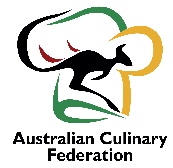 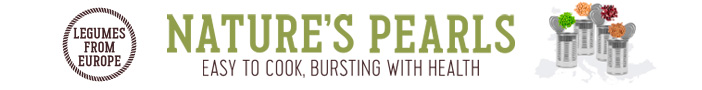 ACF Legumes from Europe Online Competition Recipe TemplateDish TitleIngredientsIngredient 1					MethodStep OneInsert Photo